#G0ГОСТ 12.4.112-82Группа T58 ГОСУДАРСТВЕННЫЙ СТАНДАРТ СОЮ3А ССРСИСТЕМА СТАНДАРТОВ БЕЗОПАСНОСТИ ТРУДАКОСТЮМЫ ЖЕНСКИЕ ДЛЯ ЗАЩИТЫ ОТ НЕФТИ И НЕФТЕПРОДУКТОВ Технические условия Occupational safety standards system.Women’s overalls for oil and oil products.Specifications ОКП 85 7212 Срок действия с 01.01.83до 01.01.88*________________________________* Постановлением Госстандарта СССР от 26.03.87 N 975 срок действия продлен до 01.01.93. (ИУС N 7 1987 г.).Ограничение срока действия снятоПостановлением Госстандарта РоссииN 564 от 22.06.92. (ИУС N 9 1992 г.).Примечание "КОДЕКС"ВВЕДЕН В ДЕЙСТВИЕ постановлением Государственного комитета СССР по стандартам от 23 февраля 1982 г. N 790ВЗАМЕН ГОСТ 11029-72 и ГОСТ 16737-71ПЕРЕИЗДАНИЕ. Май 1983 г.ВНЕСЕНО #M12293 0 1200006303 3711665957 106 77 3271140448 24256 80 20298170 4254862000Изменение N 1#S, утвержденное постановлением Государственного комитета СССР по стандартам от 26.03.87 N 975, введенное в действие с 01.09.87 и опубликованное в ИУС N 7 1987 годИзменение N 1 внесено юридическим бюро "Кодекс" по тексту ИУС N 7 1987 годНастоящий стандарт распространяется на женские костюмы, состоящие из куртки и брюк, предназначенные в качестве спецодежды для защиты от сырой нефти и ее продуктов.1. ТИПЫ И ОСНОВНЫЕ РАЗМЕРЫ 1.1. Костюмы (черт. 1) должны изготовляться двух типов:А - для защиты от производственных загрязнений нефтепродуктами;Б - для защиты от сырой нефти, продуктов легкой и тяжелой фракции нефти, масел и жиров.1.2. Размеры курток и брюк по росту и обхвату груди типовой фигуры человека должны соответствовать указанным в табл. 1 и 2.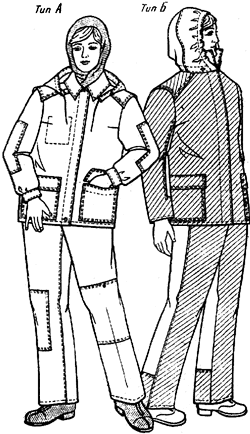 Черт. 1 Таблица 1 Таблица 2 Примечание. Костюмы размеров меньше (88, 92) см по обхвату груди и (146, 152) см по росту и свыше (120, 124) см по обхвату груди и (170, 176) см по росту изготовляются по требованию потребителя.(Измененная редакция, #M12293 0 1200006303 2479111094 77 78 4120950664 77 1906481757 3562858724 4294967294Изм. N 1#S). 1.3. Измерения готовых костюмов типов А и Б должны соответствовать указанным в табл. 3 и на черт. 2-6.Таблица 3 Примечания:1. По требованию потребителя и по согласованию с ЦК соответствующего профсоюза измерения куртки 1, 3, 6, 9, 11, 12 и измерение брюк 4 допускается изменять.2. Измерение куртки 5 допускается изменять, если конструкция куртки предусматривается со смещенной бортовой или асимметричной застежкой с шириной полузаноса не более 6,0 см.3. Усилительные плечевые накладки куртки должны выходить за шов втачивания рукава на 1,0-1,5 см и должны быть шириной по линии проймы - 15,0-17,0 см.4. Ширина усилительных накладок задних половинок брюк - 15,0-20,0 см.     2. ТЕХНИЧЕСКИЕ ТРЕБОВАНИЯ 2.1. Костюмы должны  быть изготовлены в соответствии с требованиями настоящего стандарта, образцом и техническим описанием на модель, утвержденными  в установленном порядке.2.2. Материалы2.2.1. Костюмы должны изготовляться из материалов, указанных в табл. 4.Таблица 4 Примечания:1. По согласованию изготовителя с потребителем и ЦК соответствующего профсоюза допускается применять другие материалы, по качеству не ниже указанных в табл. 4, в том числе и другого волокнистого состава.2. Пластмассовые пуговицы, применяемые при изготовлении костюмов, должны быть устойчивыми к химической чистке.3. Для районов с жарким и сухим климатом по согласованию с заказчиком допускается изготовлять костюмы из тканей светлых тонов.4. Эластоискожу-Т маслобензостойкую и винилискожу-Т одежную водостойкую "Шторм" допускается применять до 01.01.90.(Измененная редакция, #M12293 0 1200006303 2479111094 78 78 77 4120950683 80 3562858724 4294967294Изм. N 1#S).      2.3. Внешний вид2.3.1. Куртка типа А - с центральной бортовой потайной застежкой, одной сквозной петлей внизу правой полочки, отложным воротником, пристегивающимся капюшоном, внешними боковыми накладными карманами с клапанами, втачными рукавами с локтевыми усилительными накладками и манжетами, усилительными плечевыми накладками, вентиляционными отверстиями в области подмышечных впадин, внутренним накладным карманом на правой полочке.2.3.2. Куртка типа Б - комбинированная, с центральной бортовой потайной застежкой, с отложным воротником, пристегивающимся капюшоном, защитными плечевыми накладками, внешними боковыми накладными карманами с клапанами, с кокеткой на спинке, вентиляционными отверстиями в шве настрачивания кокетки на спинку, втачными рукавами с защитными накладками, вентиляционными отверстиями в области подмышечных впадин.Полочки, кокетки спинки, капюшон, внешние накладные карманы, клапаны, защитные плечевые накладки, защитные накладки рукавов изготовляют из материала с пленочным покрытием.2.3.3. Брюки типа А - с притачным поясом, застежкой в боковых швах на пуговицы, внешним накладным карманом с клапаном на задней половинке, усилительными накладками на передних половинках в области колен.2.3.4. Брюки типа Б - комбинированные, с притачным поясом, шлевками, внешним накладным карманом на задней половинке. Нижние части передних и задних половинок изготовляют из материалов с пленочным покрытием.Примечание. В костюмах больших размеров допускаются различные конструктивные решения, улучшающие посадку изделия на фигуре человека.(Измененная редакция, #M12293 1 1200006303 2479111094 78 79 80 3562858724 4294967294 1900592417 3777048164Изм. N 1#S).2.3.5. В зависимости от условий производства и по согласованию изготовителя с потребителем допускается изготовлять костюмы:с различными видами, размерами, количеством и месторасположением карманов и без них,с усилительными и защитными накладками различной формы, размерами, количеством и их местом расположения,с различными видами регулирования ширины низа рукавов, брюк, низа куртки или без них,с различными видами регулирования ширины талии курток и брюк,с различными видами и местом расположения застежек,с различным видом, количеством и местом расположения вентиляционных отверстий;куртку:с капюшоном различной формы или без него с различным местом расположения отверстия для вывода тесьмы,с различными видами, размерами и формой кокеток,с рукавами различной формы,с притачным поясом,с верхней сквозной петлей,с плечевыми накладками, цельновыкроенными с кокеткой в типе Б,с полочкой, переходящей на спинку в виде кокетки,без внутреннего кармана на полочке,с рукавами из материала с пленочным покрытием,с рукавами из материала с пленочным покрытием с подкладкой из бязи;брюки:с поясом различных конструкций,с передними половинками из материала с пленочным покрытием.(Измененная редакция, #M12293 0 1200006303 2479111094 78 79 81 3600881131 3972405214 4164543659 403162182Изм. N 1#S).2.4. Основные требования к изготовлению2.4.1. Стежки, строчки, швы - по ГОСТ 12.4.116-82.(Измененная редакция, #M12293 1 1200006303 2479111094 78 80 77 2622455244 3151982575 3271140448 625173804Изм. N 1#S).2.4.2. Определение сортности готовых костюмов - по ГОСТ 12.4.031-84.(Измененная редакция, #M12293 2 1200006303 2479111094 78 80 78 2622455244 3151982575 3271140448 24256Изм. N 1#S).2.4.3. Раскладку лекал и раскрой деталей костюмов выполняют в соответствии с принятой технологией.2.4.4. Соединение срезов костюмов выполняют стачным, настрочным, накладным с закрытым срезом, запошивочным швами или швом "взамок". Накладной шов выполняют двумя строчками.Втачивание рукавов, соединение плечевых срезов куртки, шаговых и средних срезов брюк выполняют стачным швом двумя строчками на машинах челночного стежка или одной строчкой на машинах цепного стежка.Открытые срезы обметывают.2.4.5. Настрачивание усилительных и защитных накладок и накладных карманов выполняют накладным швом двумя строчками.2.4.6. Низ куртки, рукавов и брюк обрабатывают швом вподгибку.2.4.7. Детали из материалов с пленочным покрытием могут быть обработаны с открытым срезом.2.4.8. Под блочки вентиляционных отверстий ставят усилители.2.4.9. Петли обметывают:на планке потайной застежки куртки - четыре петли (типы А и Б) на расстоянии 1,5 см от внешнего края; верхнюю петлю на расстоянии 2,5 см от уступа, нижнюю на расстоянии 3,0 см от нижнего края планки в готовом виде, остальные - на равном расстоянии одна от другой; сквозную петлю на борте (тип А) на расстоянии 2,0 см от низа и края борта;на капюшоне - по линии горловины три петли на расстоянии 1,0 см от края горловины, две петли на расстоянии 5,0 см от края лицевого выреза и одну на расстоянии 2,0 см от середины шва; две петли на обтачке лицевого выреза на расстоянии 2,0 см от края горловины посередине ширины;на манжетах рукавов - по одной петле на расстоянии 1,5 см от боковой стороны посередине ширины;на поясе передних половинок - по одной петле с каждой стороны на расстоянии 1,5 см от концов пояса посередине ширины;на передних половинках брюк на участках боковых застежек - по одной петле на расстоянии 1,5 см от края и на равном расстоянии от конца застежки и от петли на поясе.2.4.10. Пуговицы пришивают соответственно расположению петель.2.4.11. При изготовлении костюмов допускаются:полочки с цельновыкроенными подбортами;нижний воротник не более чем из четырех частей;верхний воротник из двух частей со швом посередине;спинка со швом посередине;подборта, планка потайной застежки куртки не более чем из трех частей с расположением швов не ближе 2,0 см от петли;перемещение боковых швов куртки в сторону полочки или спинки до 3,0 см с соответственным смещением швов рукавов;надставки в нижней части рукавов по всей длине, шириной внизу не менее 3,0 см, вверху не более 1/3 ширины рукава;манжета из двух частей в долевом направлении с расположением шва по перегибу;обтачки капюшона, плечевых накладок, карманов, низа куртки, низа рукавов и брюк, подкладка клапанов, планки задних и обтачки передних половинок застежки брюк, а также планки потайной застежки куртки из других материалов;надставки вверху шаговых швов задних половинок брюк шириной по линии среднего шва от 4,0 до 12,0 см, длиной по шву притачивания от 8,0 до 30,0 см;перемещение шагового шва передней половинки брюк на 5,0 см (тип Б);пояс брюк из двух частей;обтачки капюшона из двух частей в долевом направлении;защитная накладка рукава (тип Б) из двух-трех частей с расположением швов в нижней части в долевом или поперечном направлении.3. ПРАВИЛА ПРИЕМКИ И МЕТОДЫ КОНТРОЛЯ 3.1. Правила приемки костюмов - по ГОСТ 23948-80.3.2. Методы контроля качества - по ГОСТ 4103-82.(Измененная редакция, #M12293 0 1200006303 2479111094 79 78 2622455244 3151982575 3271140448 2497234015 2822Изм. N 1#S).4. МАРКИРОВКА, УПАКОВКА, ТРАНСПОРТИРОВАНИЕ И ХРАНЕНИЕ 4.1. Маркировка костюмов по ГОСТ 10581-82 и ГОСТ 12.4.115-82.(Измененная редакция, #M12293 0 1200006303 1051802963 80 77 80 78 3562858724 4294967294 1900592417Изм. N 1#S).4.2. Маркировка, упаковка и хранение костюмов, изготовляемых по госзаказу, - по ГОСТ 19159-85.(Измененная редакция, #M12293 1 1200006303 1051802963 80 77 80 78 3562858724 4294967294 1900592417Изм. N 1#S).4.3. К костюмам должна быть приложена памятка-инструкция по уходу (см. рекомендуемое приложение).4.4. Упаковка и транспортирование костюмов - по ГОСТ 10581-82.(Измененная редакция, #M12293 2 1200006303 2479111094 80 80 2622455244 3151982575 3271140448 277669524 2822Изм. N 1#S).4.5. Транспортирование и хранение костюмов, отправляемых в районы Крайнего Севера и труднодоступные районы, - по #M12291 1200003435ГОСТ 15846-79#S.4.6. Маркировка транспортной тары - по ГОСТ 14192-77 с дополнительным указанием наименования и количества изделий, размера и года изготовления (две последние цифры).4.7. Костюмы должны храниться в сухих проветриваемых помещениях на расстоянии не менее 1 м от отопительных приборов и быть защищены от солнечных лучей.ПРИЛОЖЕНИЕРекомендуемое ПАМЯТКА-ИНСТРУКЦИЯ ПО УХОДУ ЗА КОСТЮМАМИ ВО ВРЕМЯ ЭКСПЛУАТАЦИИ 1. Костюмы из хлопчатобумажных тканей следует подвергать химической чистке всеми общепринятыми растворителями или стирать водным раствором универсального моющего средства при температуре 40 °С с последующим восстановлением защитных свойств и глажением при температуре 150-180 °С.2. Костюмы из лавсано-вискозных тканей с маслонефтезащитной пропиткой рекомендуется подвергать только химической чистке в органических растворителях (трихлорэтилене, перхлорэтилене).3. Костюмы, комбинированные из хлопчатобумажной ткани и материала с пленочным покрытием, следует подвергать стирке в водном растворе универсального моющего средства при температуре 30 °С без трения и последующего каландрирования.Текст документа сверен по:официальное изданиеГосстандарт СССР -М.: Издательство стандартов, 1984Юридическим бюро "Кодекс" в текст документа внесено Изменение N 1, утвержденное постановлением Государственного комитета СССР по стандартамот 26.03.87 N 975 #G0см#G0смРазмерРазмерРост типовой фигуры человекаИнтервал роста человека146, 152      От 143,0 до 154,9158, 164     Св. 155,0 "  166,9 170, 176     "     167,0 "  179,0 #G0см#G0смРазмерРазмерОбхват груди типовой фигуры человекаИнтервал обхвата груди человека88, 92     От 86,0 до 93,996, 100     Св. 94,0 "  101,9104, 108     "   102,0 "  109,9112, 116     "   110,0 "  117,9120, 124     "   118,0 "  126,0#G0см#G0см#G0см#G0см#G0см#G0см#G0см#G0см#G0см#G0смОбхват груди типовой фигуры человека Обхват груди типовой фигуры человека Обхват груди типовой фигуры человека Обхват груди типовой фигуры человека Обхват груди типовой фигуры человека Обхват груди типовой фигуры человека *Номер измере-ния на чертежеНаименование измеренияРост типовой фигуры человека88, 9296, 100104, 108104, 108112, 116120, 124Допуска-емое от-клонениеКуртка (черт. 2-4)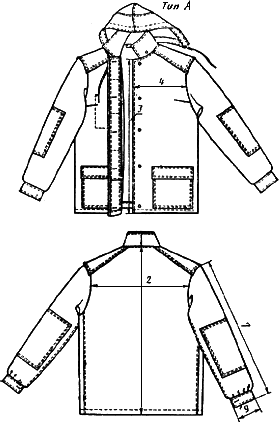 Черт. 2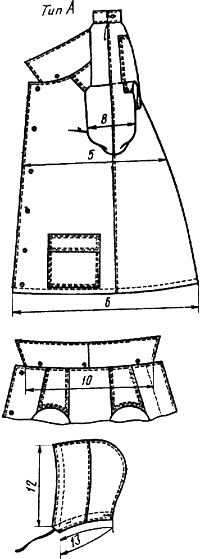 Черт. 3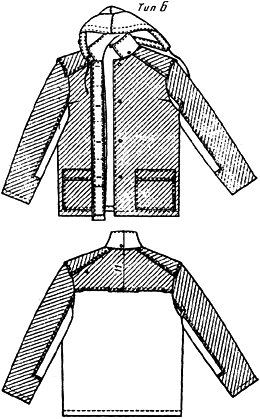 Черт. 4 Куртка (черт. 2-4)Черт. 2Черт. 3Черт. 4 Куртка (черт. 2-4)Черт. 2Черт. 3Черт. 4 Куртка (черт. 2-4)Черт. 2Черт. 3Черт. 4 Куртка (черт. 2-4)Черт. 2Черт. 3Черт. 4 Куртка (черт. 2-4)Черт. 2Черт. 3Черт. 4 Куртка (черт. 2-4)Черт. 2Черт. 3Черт. 4 Куртка (черт. 2-4)Черт. 2Черт. 3Черт. 4 Куртка (черт. 2-4)Черт. 2Черт. 3Черт. 4 Куртка (черт. 2-4)Черт. 2Черт. 3Черт. 4 1  Длина спинки146, 15264,0 64,064,064,064,064,0158, 16467,067,067,067,067,067,0±1,0170, 17670,070,070,070,070,070,02Ширина спинки-41,643,645,647,647,649,6±0,53Длина полочки по борту 146, 15260,760,760,760,760,760,7158, 16463,763,763,763,763,763,7±1,0170, 17666,766,766,766,766,766,74Ширина полочки-22,023,024,025,025,026,0±0,55Ширина куртки на уровне глубины проймы-58,062,066,070,070,074,0±1,06Ширина куртки внизу:-тип А55,059,063,067,067,071,0±1,0 тип Б-58,062,066,070,070,074,07Длина рукава146, 15255,055,055,055,055,055,0158, 16458,058,058,058,058,058,0±1,0170, 17661,061,061,061,061,061,08Ширина рукава вверху-21,423,024,626,226,227,8±0,59Ширина рукава внизу:тип А - по расстегнутой вдвое сложенной манжете-11,412,0 12,613,213,213,8±0,5 тип Б-13,414,014,615,215,215,810Длина воротника-41,843,445,046,646,648,2±0,511Длина кокетки посередине (тип Б)-21,522,022,523,023,023,5±0,512Длина лицевого выреза капюшона-38,038,038,038,038,038,0±0,513Ширина капюшона по линии горловины -38,039,641,242,842,844,4±0,5Брюки (черт. 5-6) 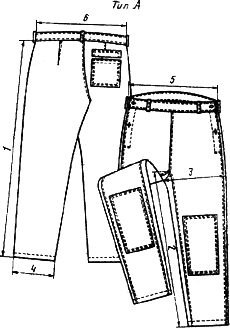 Черт. 5 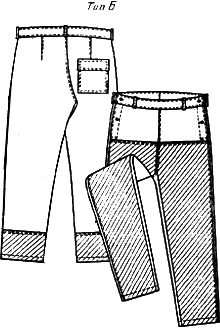 Черт. 6 Брюки (черт. 5-6) Черт. 5 Черт. 6 Брюки (черт. 5-6) Черт. 5 Черт. 6 Брюки (черт. 5-6) Черт. 5 Черт. 6 Брюки (черт. 5-6) Черт. 5 Черт. 6 Брюки (черт. 5-6) Черт. 5 Черт. 6 Брюки (черт. 5-6) Черт. 5 Черт. 6 Брюки (черт. 5-6) Черт. 5 Черт. 6 Брюки (черт. 5-6) Черт. 5 Черт. 6 Брюки (черт. 5-6) Черт. 5 Черт. 6 1Длина по боковому шву 146, 15295,095,95,095,095,095,0158, 164101,0101,0101,0101,0101,0101,0±1,0170, 176107,0107,0107,0107,0107,0107,02Длина по шаговому шву 146, 15270,369,368,367,367,366,3158, 16474,873,872,871,871,870,8±1,0170, 17679,378,377,376,376,375,33Ширина на уровне среднего шва-34,237,039,842,642,645,4±0,54Ширина внизу-23,524,525,526,526,527,5±0,55Длина пояса передних половинок-37,041,045,049,049,053,0±1,06Длина пояса задних половинок-37,041,045,049,049,053,0±1,0#G0Наименование материалаНормативно-техническая документацияНазначение материала1. Ткань с капроновым волокном гладкокрашеная с отделкой ВО N 3ГОСТ 11209-85Для изготовления костюмов типов А и Б2. Полотно плащевое и палаточное гладкокрашеное с отделкойГОСТ 7297-75 ТУ 17 РСФСР 60-9764-80 ТУ 17 РСФСР 49-9758-80То же 3. Ткань полиэфирно-вискозная с маслонефтеводозащитной отделкой для спецодежды арт. 86020ТУ 17 РСФСР 6808-74Для изготовления костюмов типа А4. Ткань вискозно-полиэфирная с масловодоотталкивающими свойствами для спецодежды арт. 86037ТУ 17 РСФСР 62-8355-78Для изготовления костюмов типа А5. Ткань вискозно-полиэфирная с масловодоотталкивающей отделкой для спецодежды арт. 86067, 86074ТУ 17 РСФСР 62-11045-85То же6. Эластоискожа-Т маслобензостойкаяТУ 17-21- 201-77Для полочек, кокетки спинки, капюшона, плечевых накладок, внешних накладных карманов и клапанов куртки, накладок рукавов, передних половинок и нижних частей задних половинок брюк в костюмах типа Б7. Эластоискожа-Т нефтестойкая антистатическаяТУ 17-21-504-84То же8. Винилискожа-Т одежная водостойкая "Шторм"ТУ 17-21- 114-76"9. Тесьма шириной 11-15 мм темного цветаОСТ 17-582-76Для стягивания капюшона по лицевому вырезу10. Нитки армированные швейныеОСТ 17-921-82Для изготовления костюмовR 45,0 текс (44ЛХ)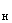 R 69,5 текс (65ЛХ)11. Нитки капроновые швейные 15,6 текс х 3 R 50,0 текс (50К)ТУ 63-5999-78То же12. Нитки лавсановые швейныеОСТ 17-257-84"R 62,0 текс (55Л)R 37,5 текс (33Л)13. Нитки хлопчатобумажные швейныеГОСТ 6309-80Для изготовления костюмов и обметывания срезов 16,5 текс х 3 R 50,0 текс (40/3) 21,0 текс х 3 R 63,6 текс (30/3)11,0 текс х 3 х 2 R 68,6 текс (30/6)14. Пуговицы пластмассовые диаметром:ОСТ 17-699-8320-25 ммДля застегивания куртки, манжет рукавов, пояса брюк14-17 ммДля пристегивания капюшона, застегивания пояса15. Блочки диаметром 3-4 ммОСТ 17-192-81Для вентиляционных отверстий